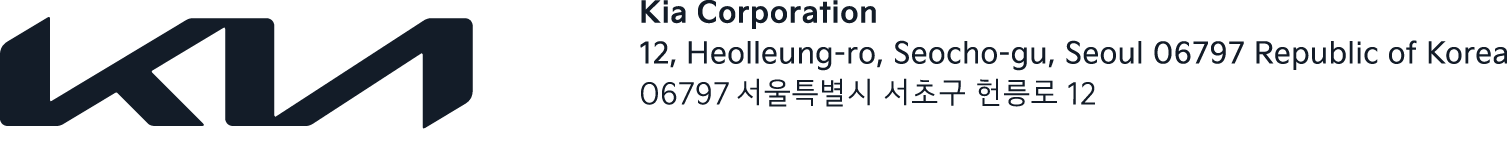 NEWS EMBARGOED UNTIL 12:00(noon) KST, November 22Kia svela le prime immagini di new Niro attesa novità del Mobility Show di SeoulLa nuova generazione di Niro sarà presentata al Seoul Mobility Show 2021 e sarà il primo modello della nuova era di Kia come "Sustainable Mobility Solutions Provider"Il design di new Niro evolve sviluppando gli spunti del concept Habaniro (Seoul) 22 Novembre 2021 – Kia diffonde le prime immagini della nuova generazione di Niro, il modello che ha rappresentato la pietra miliare di una moderna gamma veicoli a basso impatto ambientale sempre più ampia e articolata.Il nuovo linguaggio del design di Kia ‘Opposites United’ design philosophy, è la solida base su cui poggia new Niro ed esprime chiaramente il crescente impegno di Kia a favore della sostenibilità. Ispirandosi alla semplicità e alla perfezione della natura che la mobilità sostenibile mira a proteggere, new Niro esibisce un design che combina eco-compatibilità a divertimento e piacere di guida.Le forme esterne di new Niro sviluppano particolari innovativi mostrati per la prima volta su Habaniro concept. Il concetto di crossover elegante e audace è stato interpretato partendo dall'attitudine all'avventura del concept Habaniro tramite un corpo bicolore essenziale e votato all’high-tech. All'interno svetta un cruscotto asimmetrico, assolutamente non convenzionale, che abbina forme orizzontali a diagonali per raggiungere l’equilibrio perfetto del linguaggio "Opposites United" che in questa proposta interpreta il principio "Joy for Reason" grazie alla costruzione innovativa, pratica ed ecologica.New Niro verrà presentato al Mobility Show di Seoul.Kia Corporation Kia Corporation (www.kia.com) è un provider di soluzioni di mobilità a livello mondiale che cerca di ispirare i propri clienti attraverso il movimento. Fondata nel 1944, Kia è attiva nel settore della mobilità da oltre 75 anni. Con 52.000 dipendenti in tutto il mondo, una presenza in oltre 190 mercati e stabilimenti di produzione in sei paesi, l'azienda vende oggi circa tre milioni di veicoli all'anno. Kia sta guidando la diffusione dei veicoli elettrici a batteria ed elettrificati e sta sviluppando una gamma crescente di servizi di mobilità, incoraggiando milioni di persone in tutto il mondo a esplorare e sperimentare le migliori soluzioni per spostarsi. Il nuovo slogan del marchio Kia " Movement that inspires ", viene posto al centro di un manifesto che riflette la nuova missione di Kia: ispirare e stimolare i consumatori attraverso l’esperienza di prodotti e servizi forniti dal brand. Per maggiori informazioni, visitate il Kia Global Media Center www.kianewscenter.com 